INDICAÇÃO Nº 419/2020Assunto: Solicita recapeamento em toda a extensão da Rua Domingos Pretti – Jardim de Lucca.Senhor Presidente,INDICO ao Sr. Prefeito Municipal, nos termos do Regimento Interno desta Casa de Leis, que se digne V. Ex.ª determinar à Secretaria de Obras, que execute o recapeamento em toda a extensão da Rua Domingos Pretti – Jardim de Lucca.Sendo esta uma medida necessária, de segurança e prevenção, espera-se que seja brevemente atendida.SALA DAS SESSÕES, 01 de setembro de 2020.LEILA BEDANIVereadora - PSDB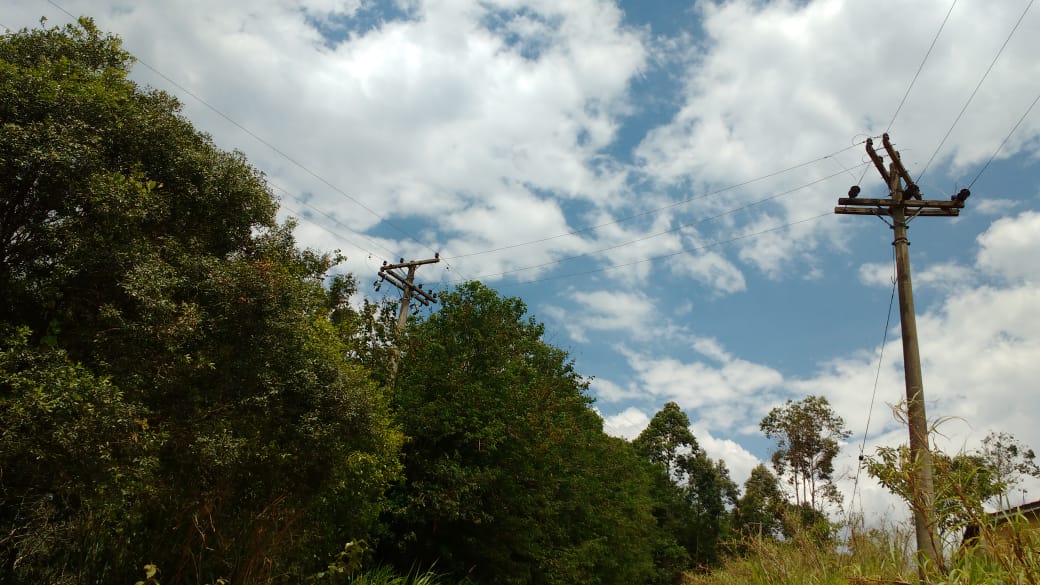 